INDIAN SOCIETY OF BLOOD TRANSFUSION & IMMUNOHAEMATOLOGYPersonal Information                                            Name of the Applicant:                       		E-mail address:Father’s/Husband’s Name: ________________________ Date of Birth: _______________Blood Group: ____ No. of times donated blood: ____ Qualification:____________________Field of Activity: Medical / Educational / Motivational / Social / Commercial / Other:____________Brief Outline of Activity:____________________________________________________________________________________________________________________________________________________Contact InformationState: ____________District: _______________City: _________________Contact No (With STD Code): (O) ________________ (R):__________________Mobile________________Address: __________________________________________________________________________________________________________ Pin code: _________________________Would you like to receive:Bank Information:Asian Journal of Transfusion ScienceMotivational JournalNoneType of payment: Cash/Cheque/Draft/OthersName of Bank: ____________Draff/Cheque No: _________________________City: __________Amount: ________Branch: __________Life time Membership Fee : Rs.1,000/- for IndividualsPlease make payment through Demand Draft in favour of “Indian Society of Blood Transfusion andImmunohaematology” payable at Sirsa, Haryana ORDeposit in Cash / Transfer Online as per the details given below:Bank Name : HDFC BankA/C Name : ISBTISignature of Applicant:              Branch : Sangwan Chowk, SIRSA, Haryana	A/c No.: 06101450000515	IFSC Code : HDFC0000610_________________________________________NameSignature________________________________________________________Recommendation by Two ISBTI Members:1.2.__________________________________________________________________________FOR OFFICE USEReceipt No.: ________________________ Chapter Code No.: _____________________________________National Organization on Blood Transfusion Medicine, Blood Banking & Donor Motivation                          #1410 Sector 16-17, Hisar- 125001 Haryana, India            Ph: +91- 1662245343 Email: isbti.org@gmail.com           www.isbti.org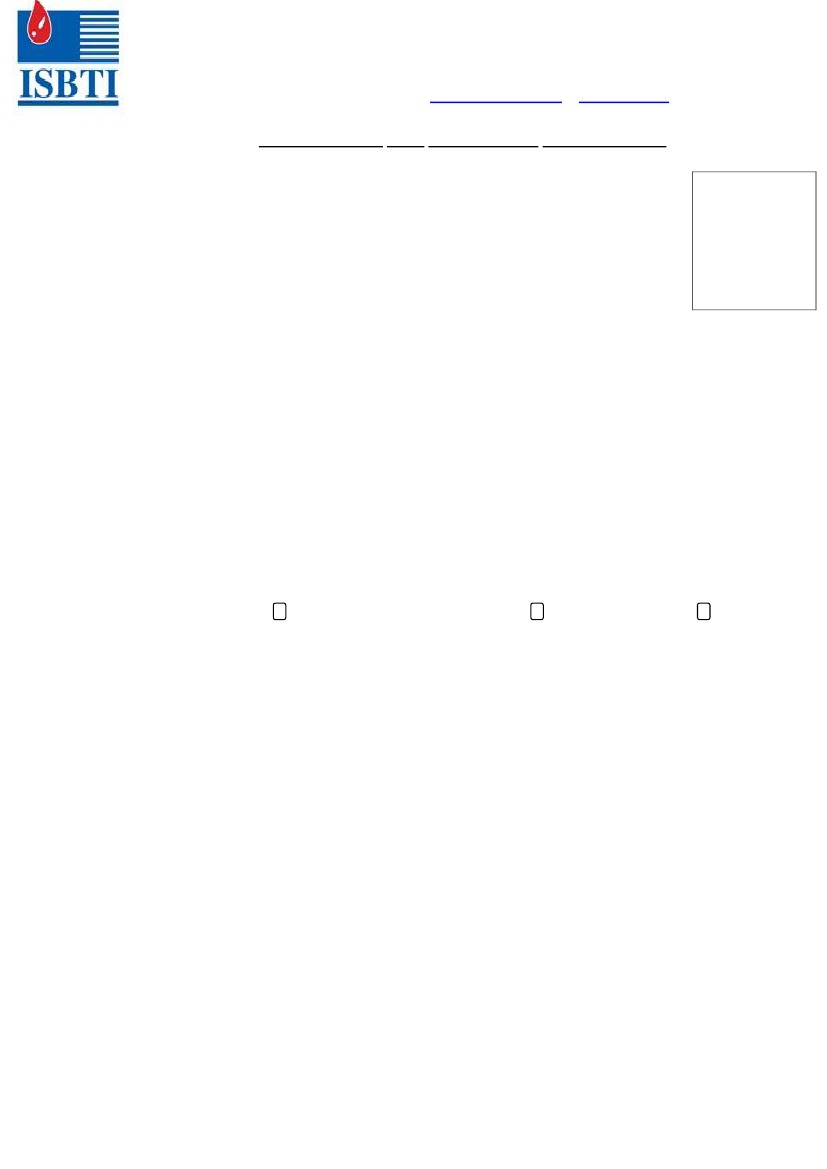 APPLICATION FOR INDIVIDUAL MEMBERSHIP(TO BE FILLED IN CAPITAL LETTERS)PLEASE DO NOTSTAPLESPACE FORPHOTOGRAPH       www.twitter.com/isbti_org  	 	 www.facebook.com/isbti         		 +91-7015415343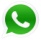 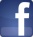 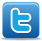 Date:                                            